Publicado en Londres el 03/05/2019 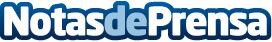 La premiada expansión de Final Fantasy XIV online Heavensward, gratis durante un tiempo limitadoQuienes tengan ya A Realm Reborn o Starter Pack podrán conseguirla gratis hasta el próximo 27 de junioDatos de contacto:Francisco Diaz637730114Nota de prensa publicada en: https://www.notasdeprensa.es/la-premiada-expansion-de-final-fantasy-xiv Categorias: Telecomunicaciones Juegos Premios http://www.notasdeprensa.es